Punkteverteilung:ÜBUNG: Russian TwistZiel: Kräftigung der mittleren und seitlichen BauchmuskelnSteigerungsvariante (Zusatzpunkt):Gleiche Übung mit Anheben der BeinePunkteverteilung:ÜBUNG: RumpfheberZiel: Kräftigung der RückenmuskulaturSteigerungsvariante (Zusatzpunkt):Zusätzlich kleine, schnelle Hackbewegungen mit den angehobenen ArmenQuizfragenWas ist kein primärer Effekt von Bauchmuskeltraining?Entlastung der WirbelsäuleSixpackGewichtsreduktionWarum ist es vor allem wichtig, die Rückenmuskulatur zu trainieren?Stabilisierung und Schutz der WirbelsäuleStraffer, durchtrainierter KörperHohe Dehnbarkeit im RückenZum Video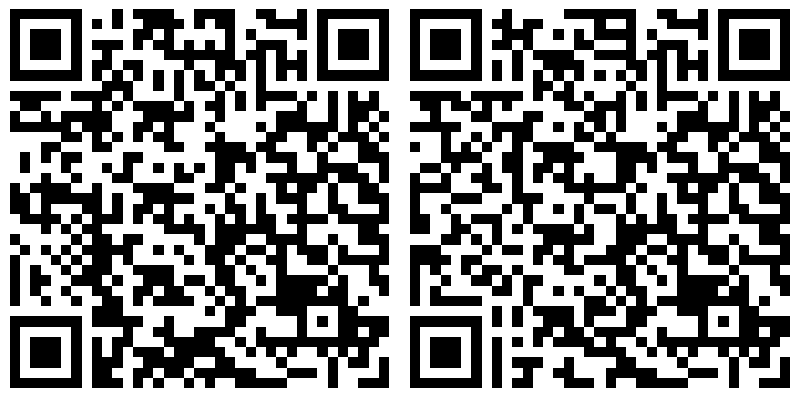 30 Aufsetzer (15 links + 15 rechts)1 Punkt40 Aufsetzer (20 links + 20 rechts)2 Punkte60 Aufstetzer (30 links + 30 rechts)3 Punkte